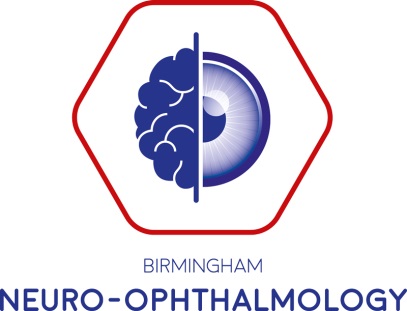 The Birmingham Efferent  Course Wednesday 11th December 2019Objective: the aim is to review the physiology and the pathology of eye movements.  The course is aimed at ophthalmologists, neurologists and orthoptists of all grades.  It will be of value to those preparing for exams or refreshing their neuro-ophthalmology knowledge.  The course faculty are recognised experts in this field who will give a comprehensive review and up to date overview of their subjectsFaculty include experts in neuro-ophthalmology, orthoptics, neurology and neuroradiology: Mr Mike Burdon, Mr Tim Matthews, Mr Andrew Jacks, Miss Lidia Alvarez, Mr Richard Blanch, Mr James Benzimra, Miss Claire Hazell and Dr Swarup ChavdaVenue: Everyman Cinema, The Mailbox, BirminghamProvisional Timetable From 0830Registration0900Welcome0900What is double vision? Mike Burdon0930Causes of double vision and examination of eye movements Mike Burdon1000Double vision – how to get the most from your orthoptic report Claire Hazell1030Coffee1100Myasthenia Gravis Lidia Alvarez1130Brainstem control of eye movementsTim Matthews1200Lunch1245Supranuclear Disorders of eye movements Tim Matthews1330W5 of neuro-imaging – Swarup Chavda Swarup Chavda1400Infranuclear Oculomotility disorders Richard Blanch and Swarup Chavda1445Tea1515Surgical management of double vision Andrew Jacks1600Nystagmus James Benzimra1630Questions and Close